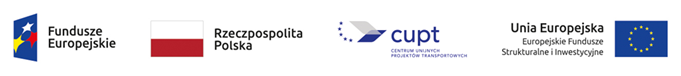 ZAŁĄCZNIK NR 3 DO SWZWykonawca/podmiot udostępniający zasoby/podwykonawca……………………………………………….……………………………………………….(pełna nazwa/firma, adres)Zamawiający:Gmina Ropczyceul. Krisego 1, 39-100 RopczyceOświadczenieWykonawcy / podmiotu udostępniającego zasoby / podwykonawcy *składane na podstawie art. 125 ust. 1 ustawy z dnia 11 września 2019 r.  Prawo zamówień publicznych (t.j. Dz.U. z 2022 r. poz. 1710 ze zm.) (dalej jako: ustawa Pzp), OŚWIADCZENIA DOTYCZĄCE PRZESŁANEK WYKLUCZENIA Z POSTĘPOWANIANa potrzeby postępowania o udzielenie zamówienia publicznego pn.:„Dostawa mobilnych i stacjonarnych miasteczek rowerowych” w ramach projektu „Budowa przejść dla pieszych oraz miasteczek rowerowych na terenie Gminy Ropczyce”Znak sprawy: PPZP.271.11.2023prowadzonego przez Gminę Ropczyce, oświadczam, co następuje:Oświadczam, że nie podlegam wykluczeniu z postępowania na podstawie art. 108 ust 1 oraz art. 109 ust. 1 pkt 4, 5, 7 ustawy Pzp oraz na podstawie  art. 7 ust. 1 pkt 1-3 ustawy z dnia 13 kwietnia 2022 r. o szczególnych rozwiązaniach w zakresie przeciwdziałania wspieraniu agresji na Ukrainę oraz służących ochronie bezpieczeństwa narodowego.Oświadczam, że zachodzą w stosunku do mnie podstawy wykluczenia z postępowania na podstawie art. ………………………….…….…. ustawy Pzp (podać mającą zastosowanie podstawę wykluczenia spośród wymienionych w art. 108 ust 1 lub art. 109 ust. 1 pkt 4, 5, 7 ustawy Pzp).Jednocześnie oświadczam, że w związku z ww. okolicznością, na podstawie art. 110 ust. 2 ustawy Pzp podjąłem następujące środki naprawcze: ………………………………….………………… …………………………………………………………………………………………………………………………………………..*niewłaściwe skreślićOŚWIADCZENIA DOTYCZĄCE SPEŁNIANIA WARUNKU UDZIAŁU W POSTĘPOWANIUNa potrzeby postępowania o udzielenie zamówienia publicznego pn.:„Dostawa mobilnych i stacjonarnych miasteczek rowerowych” w ramach projektu „Budowa przejść dla pieszych oraz miasteczek rowerowych na terenie Gminy Ropczyce”Znak sprawy: PPZP.271.11.2023prowadzonego przez Gminę Ropczyce, oświadczam, co następuje:Oświadczam, że spełniam warunek udziału w postępowaniu określony przez Zamawiającego w Ogłoszeniu o zamówieniu w Sekcji V.5.4) oraz Specyfikacji Warunków Zamówienia w Rozdziale XI ust. 2.Oświadczam, że w celu wykazania spełniania warunku udziału w postępowaniu, określonego przez Zamawiającego w Ogłoszeniu o zamówieniu w Sekcji V.5.4) oraz Specyfikacji Warunków Zamówienia w Rozdziale XI ust. 2 polegam na zasobach następującego/ych podmiotu/ów: ……........................………………………………………………………… ……………………………………………………………………………………………………………………………………………w następującym zakresie: ……………………………………………………………….………………………………… ………………………………………………………………………………………………………………………………………….. (określić odpowiedni zakres dla wskazanego podmiotu) …………….……. (miejscowość), dnia …………………. r. 		………………………………………………………………….    Kwalifikowany podpis elektroniczny złożony przez osobę (osoby) uprawnioną (-e)